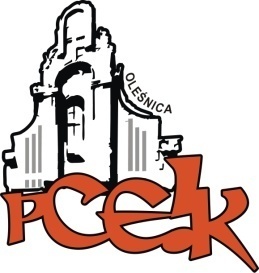 Zapraszamynauczycieli, rodziców-wychowanków PCEiK i wszystkich pracowników szkół i placówek oświatowych 
z terenu powiatu oleśnickiego zainteresowanych rozwojem osobistym 
do udziału w warsztatach w ramach:
ZIMOWEJ AKADEMII NAUCZYCIELA      Zimowa szkółka tenisa ziemnego 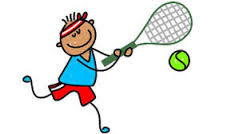 KOD: AW 06Termin:  PIERWSZY TYDZIEŃ FERII ZIMOWYCH,  1-5 luty 2016 r. , 16.30-18.00Czas trwania:  10 godzin dydaktycznych (5x2 godziny dydaktyczne)Osoba prowadząca:  Anita Tomala-Najmrodzka, instruktor sportu – tenis ziemny.                                                              Legitymacja nr  1949Cele:- stworzenie możliwości zapoznania się z dyscypliną sportu, jaką jest tenis ziemny, jako formą rekreacji ruchowej.
Zagadnienia:
-  nauczenie podstawowych zasad, które towarzyszą grze w tenisa,
-  zmotywowanie (zainteresowanie) do gry w tenisa,
-  podniesienie poziomu sprawności fizycznej, 
-  trzymanie świetnej kondycji i prawidłowej postawy.Osoby zainteresowane udziałem w formie doskonalenia prosimy o przesyłanie zgłoszeń do 27.01.2016 r. Zgłoszenie 
na szkolenie następuje poprzez wypełnienie załączonego formularza (Zgłoszenie udziału w formie doskonalenia) 
przez zainteresowanego uczestnika i przesłanie go pocztą mailową lub faksem (fax 071 314 01 72) do PCEiK. 
Formularz zgłoszeniowy znajduje się także na naszej stronie internetowej: www.pceik.plWpłaty na konto bankowe Numer konta: 26 9584 0008 2001 0011 4736 0005Rezygnacja z udziału w formie doskonalenia musi nastąpić w formie pisemnej faxem na numer: 071 314 01 72, najpóźniej na 3 dni robocze przed rozpoczęciem warsztatów. Rezygnacja w terminie późniejszym wiąże się z koniecznością pokrycia kosztów organizacyjnych w wysokości 50%. Nieobecność na zajęciach nie zwalnia z dokonania opłaty.Odpłatność:Koszt udziału dla jednej osoby to 50 zł – za 10 godzin dydaktycznych zajęć warsztatowych w terminie od 1 do 5 lutego 2016 r.